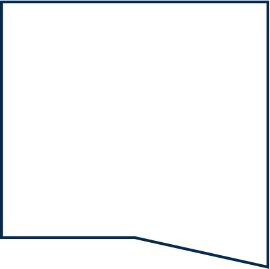 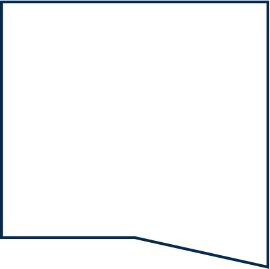 Acczent Excellence Compact + 80	W ciągach komunikacyjnych oraz pomieszczeniach należy zastosować:Wykładzinę elastyczną   z PCV, rulonową np. typu Tarkett Acczent Excellence Compact + 80 Heterogeniczną wykładzinę z PCV zgodnie z normą ISO 11638Posiadającą klasyfikację użytkową wg normy ISO 10874 (EN 685) minimum 34 o grupie ścieralności T wg. EN 11638O grubości całkowitej 2,15 mm, przezroczystej warstwie użytkowej 0,80 mm, wadze całkowitej ≥ 2750 g/m2 wg normy ISO 23997 (EN 430) oraz szerokości 2 mO stabilności wymiarów wg normyEN ISO 23999 : ≤0.10%Zabezpieczoną fabrycznie np. „Tektanium” w sposób nie wymagający woskowania, pastowania bądź nakładania dodatkowych środków zabezpieczających  przez cały okres użytkowania.  Antypoślizgową o wartości R10 wg DIN 51130Reakcją na ogień wg normy EN13501-1 : Bfl s1 – klejona do podłoża A1fl i A2fl oraz do podłoża drewnopodobnegoWgniecenie resztkowe wg EN ISO 24343-1– najlepsza wartość zmierzona 0,03mmCharakteryzującą się brakiem uszkodzeń przy oddziaływaniu kółek krzeseł i nóżek mebliCharakteryzującą się brakiem zmian przy oddziaływaniu substancji chemicznych zgodnie z normą ISO 26987 (EN 423)Posiadającą parametr zwijanie się pod wypływem ciepła wg EN ISO 23999 nie większy niż ≤ |8|mmO odporności na światło wg. EN ISO 105-B02 ≥ 6Charakteryzująca się redukcją dźwięków uderzeniowych wg ISO 717/2   -  ∆L w  = 8 dB, oraz poprawą akustyki w klasie B ( L n,e,w < 75 dB) wg. NF S31-074Nie sprzyjającą rozwojowi grzybów i bakterii (zgodnie z ISO 846/C)Nie posiadającą biocydów i ftalanówOdpowiednią do ogrzewania podłogowego O niskiej emisji LZO <10 µg/m3 mierzonej po 28 dniach oraz spełniającą klasę A+ potwierdzoną raportem  Eurofins oraz posiadającą certyfikat FloorScorePosiadająca oświadczenie o właściwościach zdrowotnych materiałów  MHS wydane przez EPEA O średniej zawartości surowca z recyklingu nie mniejszej niż 27%O śladzie węglowym  Cradle to Gate moduł A1-A3 – 8,78 kg CO2eq/m2Spełniającą wymogi certyfikacji BREEM, LEED oraz WELLNadającą się w 100% do recyklingu Wyprodukowaną w EuropieWykładzina musi być przyklejona na podłożu suchym dla podkładów cementowych <2% CCM (ogrzewanie podłogowe <1,8%) lub anhydrytowym 0,5%, czystym i równym 2mm/2m. Zainstalowana zgodnie z zaleceniami 